Общество с ограниченной ответственностью “1С-Медицина-Регион”  Контракт № 17/23 от 27.03.2023 года Рабочая документацияЭтап № 2. Развитие Системы в части функционала первой группы задачПОЛЬЗОВАТЕЛЬСКАЯ ИНСТРУКЦИЯРаздел 4. Развитие амбулаторно-поликлинического звенаЗадача 1.7 ШМД «Протокол осмотра офтальмолога - детский»На 6 листахг. Тюмень2023 г.1 Основание разработки инструкции	Основанием для разработки данного документа является Контракт №  17/23 от 27.03.2023  года на выполнение работ по развитию (модернизации) Государственной информационной системы управления ресурсами медицинских организаций Тюменской области, а именно: раздел Технического задания (приложение № 1 к Контракту) п. 2.2.2 Мероприятие «Разработка функционала Системы и проведение испытаний» Этапа № 2. Развитие Системы в части функционала используемых бизнес-процессов первой группы задач, Приложения № 3 «Требования первой группы задач развития информационной системы управления ресурсами медицинских организаций Тюменской области».  Задание на доработку системы № МИС-Р-1142.2 Пользовательская инструкцияВ рамках задачи была доработана форма ШМД «Протокол осмотра специалиста (педиатрия)» (рис. 1). Изменения заключаются в следующем:На основную вкладку было добавлено поле «Пол» (рис. 1), заполняемое автоматически из ОДП, а также необязательные поля «Наследственность» (с выбором: «Отягощена» / «Не отягощена»), «Клинический диагноз» (с выбором из МКБ-10 и расшифровкой, а также возможностью дополнительного ввода текста), «Примечание» (многострочное для ручного ввода) (рис. 2);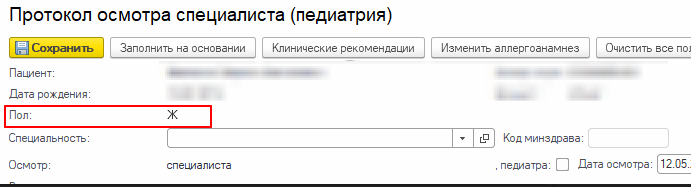 Рисунок 1. Поле «Пол» на форме ШМД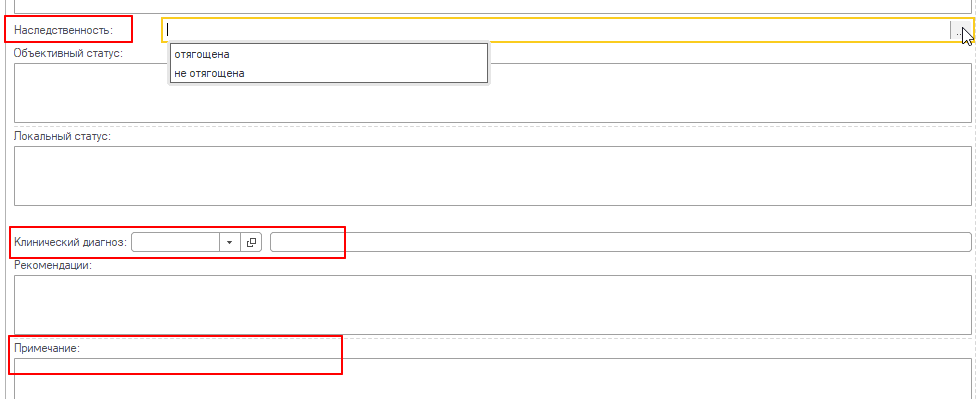 Рисунок 2. Поля «Наследственность» / «Клинический диагноз» / «Примечание» на форме ШМДЕсли в поле «Специальность» выбрать «Офтальмология» (рис. 3), то на форме дополнительно отобразится новая вкладка «Данные осмотра детского офтальмолога»;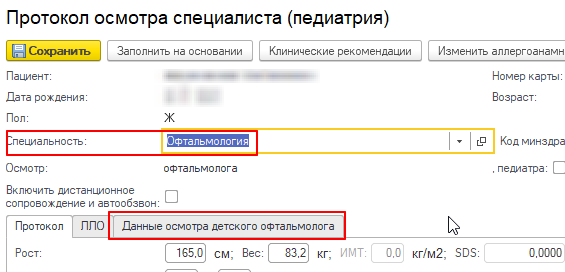 Рисунок 3. Новая вкладка «Данные осмотра детского офтальмолога»Вкладка «Данные осмотра детского офтальмолога» состоит из вкладки «Основное» с набором необязательных полей и вкладки «Показатели» (рис. 4):- отдельно для правого и левого глаза: ВГД по Маклакову;Внутриглазное давление (мм. рт. ст.);Движения глазных яблок;Угол косоглазия;Веко;Слезные органы;Конъюнктива;Склера;Роговица;Передняя камера;Радужка;Зрачок;Хрусталик;Стекловидное тело;Глазное дно;Макула;Периферия сетчатки;Рефракция;- Цветоощущения;- Скиаскопия (для правого и левого глаза): Вертикальный;Горизонтальный;- Гониоскопия;- Пигментация;- Выраженность пигментации;- Гониодисгенез;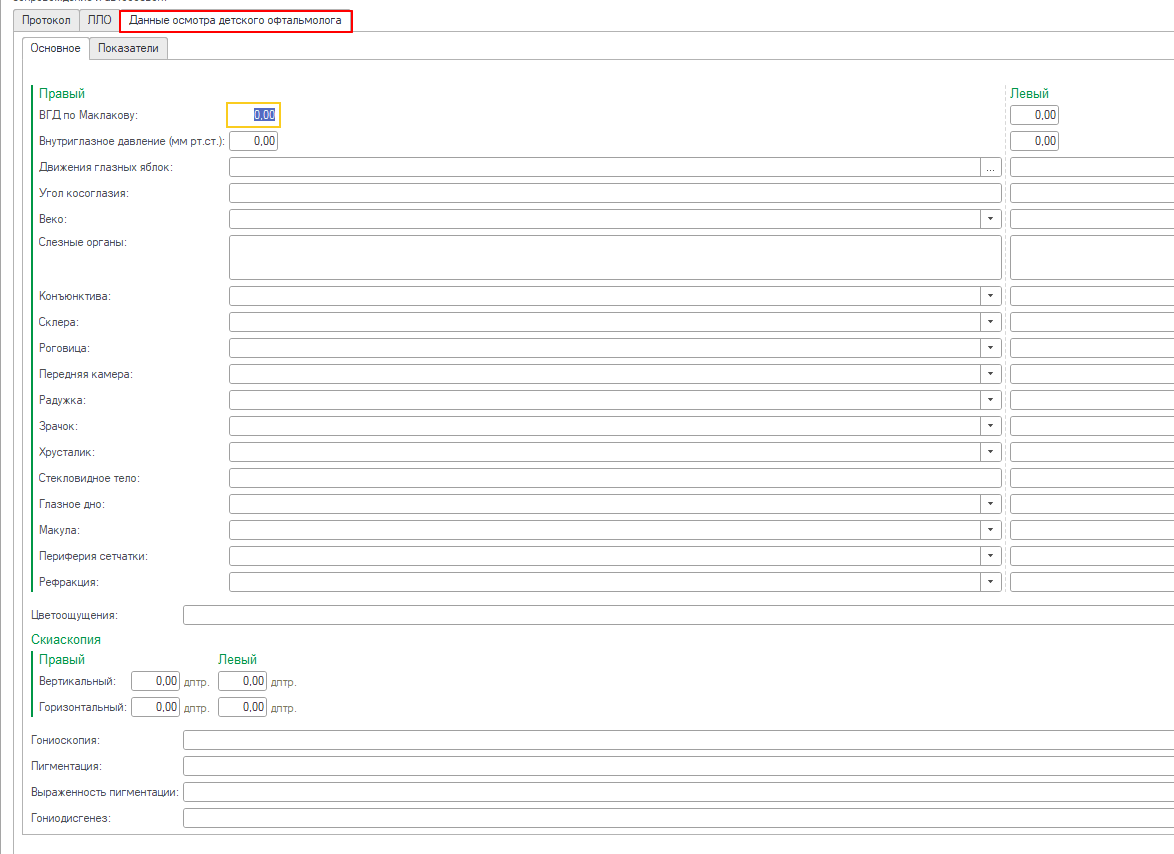 	Рисунок 4. Набор полей вкладки «Данные осмотра детского офтальмолога»Для ввода показателей необходимо активировать соответствующие галки во вкладке «Показатели» (рис. 5). В результате чего откроются дополнительные вкладки с перечнем необязательных для заполнения полей (рис. 6-9):- вкладка «Измерение остроты зрения правого и левого глаза»: по таблице без корректировки;SPF;по таблице с коррекцией;- вкладка «Авторефрактометр»: SPF (для правого и левого глаза);CYL (для правого и левого глаза);AX (для правого и левого глаза);- вкладка «Измерение остроты зрения с очками»: SPF;межзрачковое расстояние;- вкладка «Характер зрения»;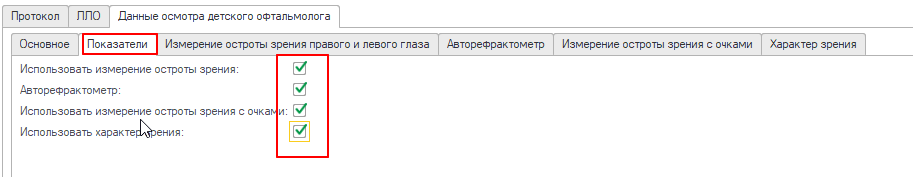 	Рисунок 5. Вкладка «Показатели»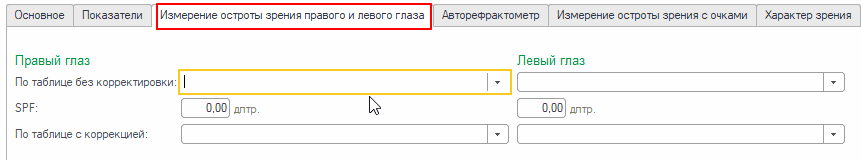 Рисунок 6. Вкладка «Измерение остроты зрения правого и левого глаза»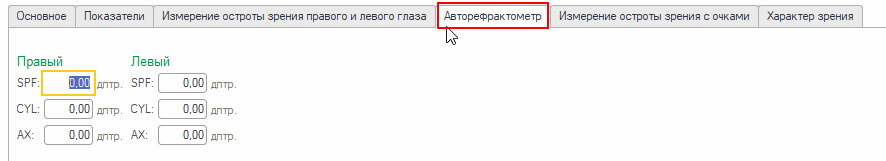 Рисунок 7. Вкладка «Авторефрактометр»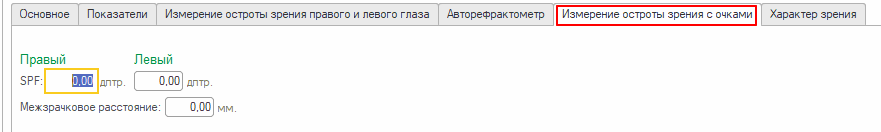 Рисунок 8. Вкладка «Измерение остроты зрения с очками»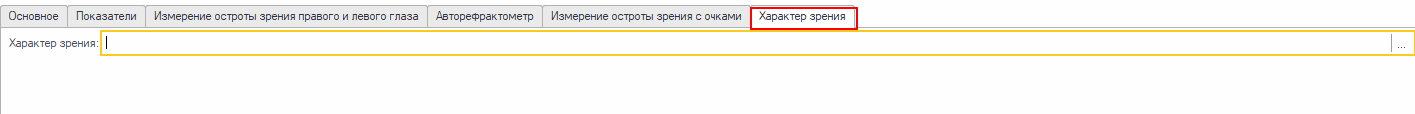 	Рисунок 9. Вкладка «Характер зрения»При заполнении какого-либо из вышеперечисленных полей, соответствующие данные выводятся в ПФ;Проведение и подписание МД с помощью ЭЦП осуществляются стандартным способом.Информационная система управления ресурсами медицинских организаций Тюменской областиООО «1С-Медицина-Регион».Контракт №  17/23 от 27.03.2023  года на выполнение работ по развитию (модернизации) Государственной информационной системы управления ресурсами медицинских организаций Тюменской области. Этап № 2. Развитие Системы  в части функционала первой группы задач.